حضرات السادة والسيدات،تحية طيبة وبعد،اتفقت لجنة الدراسات 11 لقطاع تقييس الاتصالات في اجتماعها الأخير (10-20 أكتوبر 2023 جنيف، سويسرا) على إصدار دعوة إلى تحديث حالات الاستعمال الحالية، وعليهِ استهلت لجنة الدراسات 11 لقطاع تقييس الاتصالات (SG11) عملية مراجعة الإضافة 75 لسلسلة التوصيات Q "حالات الاستعمال بشأن مكافحة أجهزة تكنولوجيا المعلومات والاتصالات المزيفة والأجهزة المتنقلة المسروقة".وبالإضافة إلى ذلك، واعترافاً بأنشطة لجنة الدراسات 11 لقطاع تقييس الاتصالات المتعلقة بسجل هوية المعدات (EIR)، اتفقت لجنة الدراسات على التماس معلومات بشأن تنفيذ السجل المركزي لهوية المعدات (CEIR).وفي ضوء ذلك، يُشجَّع أعضاء الاتحاد على تقديم مراجعاتهم لحالات الاستعمال الحالية أو اقتراح أوصاف لحالات الاستعمال الجديدة بما في ذلك تنفيذ السجل المركزي لهوية المعدات (CEIR)، من خلال المساهمات الموجَّهة إلى المسألة 11/15 في الاجتماع القادم للجنة الدراسات 11 لقطاع تقييس الاتصالات (جنيف، 1-10 مايو 2024).ويَرِدُ في الملحق 1 أدناه النموذج المخصَّص لحالات الاستعمال الجديدة.ويتاح المزيد من التفاصيل بشأن الاجتماع القادم في الصفحة الإلكترونية الخاصة بلجنة الدراسات 11 في العنوان التالي: https://itu.int/go/tsg11.ومن المتوقع أن تيسّر المعلومات المقدَّمة على لجنة الدراسة المُضيّ قُدُماً في تنفيذ بنود عملها الجاري.وأودُّ أن أشكركم مقدّماً على تعليقاتكم القيّمة.وتفضلوا بقبول فائق التقدير والاحترام.سيزو أونوي
مدير مكتب تقييس الاتصالات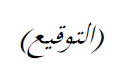 الملحقات: 1الملحق 1وَصْف حالات الاستعمال بشأن مكافحة أجهزة تكنولوجيا المعلومات والاتصالات المزيفة و/أو الأجهزة المتنقلة المسروقة، بما في ذلك تنفيذ السجل المركزي لهوية المعدات (CEIR) 
(النموذج)يوصى مقدمو الوثيقة إلى تقديم معلومات عن العناصر الواردة أدناه، في حال انطباقها.1	1	معلومات عامة عن حالة الاستعمال1.1	عنوان حالة الاستعمال2.1	المكان الذي تنفَّذ فيه حالة الاستعمال (حالة استخدام قُطرية و/أو خاصة)3.1	مواعيد تنفيذ حالة الاستعمال (الشهر/السنة)4.1	المصدر (عضو الاتحاد)2	نطاق حالة الاستعمال (بما في ذلك المشكلة التي يتعين تعقبها من قبيل الأجهزة المزيفة و/أو المسروقة و/أو المغشوشة و/أو المستنسخة)3	إحصاءات عامة لحالة الاستعمال القُطرية1.3	إحصاءات الاتصالات (مثلاً، عدد مستعملي الأجهزة المتنقلة، عدد المشغلين، إلخ.)2.3	إحصاءات المشكلة (مثلاً، عدد الأجهزة المزيفة، عدد الأجهزة المسروقة، إلخ.) 3.3	إحصاءات عامة تتعلق بحالة الاستعمال (مثلاً، حجم الاقتصاد، عدد السكان، إلخ.)4	وصف الحل لحالة الاستعمال1.4	نظرة عامة عن الحل2.4	إطار الحل بما يشمل مخططات بيانية ووصفاً تفصيلياً3.4	وصف التدابير الإضافية المتخذة للتعامل مع المشكلة4.4	إحالات مرجعية إلى الموارد الإلكترونية المفتوحة للحصول على مزيد من التفاصيل (اختياري)5.4	ملاحظات أخرى ذات صلة (اختياري)5	نظرة عامة عن التحديات والتدابير المضادة فيما يتعلق بتنفيذ حالة الاستعمال6	إحصاءات بشأن آثار تنفيذ حالة الاستعمال7	خارطة طريق التطور المخطط لحالة الاستعمال في المستقبل8	ملاحظات ختامية واستنتاجات.ـــــــــــــــــــــــــــــــــــــــــــــــــــــــــــــــــــــــــــــــــــــــــــــــــ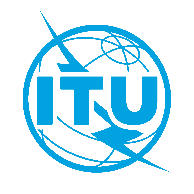 الاتحـاد الدولـي للاتصـالاتمكتب تقييس الاتصالاتجنيف، 19 فبراير 2024المرجع:TSB Circular 181
SG11/DAإلى:-	إدارات الدول الأعضاء في الاتحاد؛-	أعضاء قطاع تقييس الاتصالات بالاتحاد؛-	المنتسبين إلى قطاع تقييس الاتصالات؛-	الهيئات الأكاديمية المنضمة إلى الاتحادنسخة إلى:-	رؤساء لجان الدراسات ونوابهم؛-	مدير مكتب تنمية الاتصالات؛-	مدير مكتب الاتصالات الراديويةالهاتف:+41 22 730 5780إلى:-	إدارات الدول الأعضاء في الاتحاد؛-	أعضاء قطاع تقييس الاتصالات بالاتحاد؛-	المنتسبين إلى قطاع تقييس الاتصالات؛-	الهيئات الأكاديمية المنضمة إلى الاتحادنسخة إلى:-	رؤساء لجان الدراسات ونوابهم؛-	مدير مكتب تنمية الاتصالات؛-	مدير مكتب الاتصالات الراديويةالفاكس:+41 22 730 5853إلى:-	إدارات الدول الأعضاء في الاتحاد؛-	أعضاء قطاع تقييس الاتصالات بالاتحاد؛-	المنتسبين إلى قطاع تقييس الاتصالات؛-	الهيئات الأكاديمية المنضمة إلى الاتحادنسخة إلى:-	رؤساء لجان الدراسات ونوابهم؛-	مدير مكتب تنمية الاتصالات؛-	مدير مكتب الاتصالات الراديويةالبريد الإلكتروني:tsbsg11@itu.intإلى:-	إدارات الدول الأعضاء في الاتحاد؛-	أعضاء قطاع تقييس الاتصالات بالاتحاد؛-	المنتسبين إلى قطاع تقييس الاتصالات؛-	الهيئات الأكاديمية المنضمة إلى الاتحادنسخة إلى:-	رؤساء لجان الدراسات ونوابهم؛-	مدير مكتب تنمية الاتصالات؛-	مدير مكتب الاتصالات الراديويةالموضوع:دعوة إلى تحديث حالات الاستعمال بشأن مكافحة أجهزة تكنولوجيا المعلومات والاتصالات المزيفة و/أو الأجهزة المتنقلة المسروقة وتنفيذ السجل المركزي لهوية المعدات (CEIR)دعوة إلى تحديث حالات الاستعمال بشأن مكافحة أجهزة تكنولوجيا المعلومات والاتصالات المزيفة و/أو الأجهزة المتنقلة المسروقة وتنفيذ السجل المركزي لهوية المعدات (CEIR)